Name of Journal: World Journal of OtorhinolaryngologyESPS Manuscript NO: 22419Manuscript Type: MinireviewsX-linked deafness: A review of clinical and radiological findings and current management strategiesKumar S et al. Management of X-linked deafnessSonia Kumar, Thomas Mawby, Vanaja Sivapathasingam, Jane Humphries, James Ramsden Sonia Kumar, Thomas Mawby, Vanaja Sivapathasingam, Jane Humphries, James Ramsden, ENT department, John Radcliffe Hospital, Oxford OX3 9DU, United KingdomAuthor contributions: Kumar S wrote the manuscript; Humphries J gathered the audiometric data; Mawby T and Sivapathasingam V reviewed and amended the manuscript; Ramsden J is the senior author and gave overall final approval for submission.Conflict-of-interest statement: The authors report no conflict of interest and have no financial disclosures. Open-Access: This article is an open-access article which was selected by an in-house editor and fully peer-reviewed by external reviewers. It is distributed in accordance with the Creative Commons Attribution Non Commercial (CC BY-NC 4.0) license, which permits others to distribute, remix, adapt, build upon this work non-commercially, and license their derivative works on different terms, provided the original work is properly cited and the use is non-commercial. See: http://creativecommons.org/licenses/by-nc/4.0/Correspondence to: Sonia Kumar, PhD, SpR Otolaryngology, ENT department John Radcliffe Hospital, Headley Road, Oxford OX3 9DU, United Kingdom. soniakumar111@googlemail.comTelephone: +44-1865-741166Received: September 29, 2015Peer-review started: October 2, 2015First decision: November 3, 2015Revised: December 19, 2015Accepted: January 16, 2016Article in press:Published online: AbstractX-linked deafness is a rare genetic disorder causing a severe mixed hearing loss. This is due to an abnormal connection between the internal auditory meatus (IAM) and the basal turn of the cochlear leading to a “3rd window effect” and cochlear conductive hearing loss. Patients are traditionally treated with conventional hearing aids however these are often unsatisfactory. Cochlear implantation is a high-risk procedure in such cases due to the risk of inadvertent electrode placement in the IAM. We present three paediatric cases where the hearing loss was managed with a combination of a bone anchored hearing aid in combination with a conventional behind the ear hearing aid. We also present a review of the current literature regarding the management of x-linked deafness Kew words: X-linked deafness; Bone anchored hearing aid; 3rd window; Cochlear implantation; Paediatric; Conductive hearing loss; Sensori-neural hearing loss © The Author(s) 2016. Published by Baishideng Publishing Group Inc. All rights reserved.Core tip: X-linked deafness is a rare genetic disorder causing a severe mixed hearing loss. This is due to an abnormal connection between the internal auditory meatus (IAM) and the basal turn of the cochlear leading to a “3rd window effect” and cochlear conductive hearing loss. Patients are traditionally treated with conventional hearing aids however these are often unsatisfactory. Cochlear implantation is a high-risk procedure in such cases due to the risk of inadvertent electrode placement in the IAM.Kumar S, Mawby T, Sivapathasingam V, Humphries J, Ramsden J. X-linked deafness: A review of clinical and radiological findings and current management strategies. World J Otorhinolaryngol 2016; In pressINTRODUCTIONReview of literaruresX linked deafness (DFXN3) is a rare genetic disorder associated with a mutation on the POU3F4 gene on the Xq21 chromosome. Due to its x-linked recessive pattern of inheritance, male patients present with a severe hearing loss whilst female patients may present with normal to mild hearing loss[1]. Patient’s present with a mixed progressive hearing loss at a young age, delayed speech and subsequent educational difficulties. They are traditionally treated with conventional hearing aids. The hearing loss associated with x-linked deafness can be explained by the well-recognised inner ear abnormalities identified. Most notably there is widening of the fundus of the internal auditory meatus bilaterally with dilatation of the internal auditory canal. This was first described in the early 1990s across seven pedigrees of patients[2]. In addition there is also an absence of the bony partition between the fundus of the internal auditory meatus (IAM) and the basal turn of the cochlear. Abnormalities of the bony modioli, vestibular aqueduct and facial nerve canals have also been described with female patients displaying milder abnormalities compared with the males.The abnormal connection between the IAM and the basal turn of cochlear acts as a 3rd window and therefore causes both a cochlear conductive loss as well as a progressive profound sensorineural hearing loss. Clinically there is also an association with stapes fixation adding to the conductive component of the hearing loss[1].The abnormal connection between the CSF filled subararachnoid spaces and the perilymphatic space of the cochlear represents a high risk for surgery such as stapedectomy. This abnormal communication leads to an increased perimlymphatic pressure which in turn leads to perilymph gushing or a “stapes gusher” which is well documented during mobilization of the stapedial footplate[3] . It was suggested therefore that x-linked deafness was an absolute contraindication to stapes surgery due to the risk of gushing[4]. The increased perilymphatic pressure also causes progressive cochlear damage and therefore a progressive sensorineural hearing loss. Cochlear implantation is a recognized treatment for patients with profound x-linked sensorineural deafness. However there is a risk in such patients of inadvertent electrode placement within the internal auditory meatus due to the abnormal connection between the basal turn and the IAM. There are several reports of CSF leak during cochleostomy[5] and in some cases minimal auditory benefit[5]. Repeat implantation following wrongful electrode insertion, although possible, is a difficult procedure with many risks including injury to the labarynthine artery[6] and image guided insertion may be useful tool in the future[7].Case 1An 11-year-old boy from Bulgaria was referred for a cochlear implant assessment when he moved to the United Kingdom. He became deaf as a baby shortly after gentamicin treatment for meningitis at the age of 1. His parents declined a cochlear implant aged 3 and he subsequently learnt to sign, attended mainstream school and wore bilateral behind-the-ear (BTE) hearing aids. As he grew older his communication became more limited and he was only able to repeat 9% of the AB word list when he used both hearing aids. His audiogram is presented below (Figure 1). His air conduction threshold demonstrated a severe to profound loss whilst his bone conduction threshold confirmed a moderate hearing loss. A CT scan showed a wide connection between the internal auditory meatus and the basal turn of the cochlear and genetic testing confirmed a mutation in the POU3F4 gene. The patient was fitted with a right bone anchored hearing aid (BAHA), which he wears alongside his BTE hearing aids. Case 2TB was referred to the cochlear implant clinic aged 2 years and 10 mo. His hearing loss was identified through the newborn hearing screen and he had been managed with hearing aids. However his thresholds had deteriorated significantly over the last few months. His speech was significantly delayed. There was no family history of hearing loss. His audiogram demonstrated a down-sloping mild to moderate sensorineural loss and an up-sloping conductive loss (Figure 1). The CT scan showed an outpouching in the area of the vestibular aqueduct and a wide connection between the internal auditory meatus and the basal turn of the cochlear. There was also evidence of fixation of the malleus hear to the anterior attic wall bilaterally. An examination under anaesthetic of the right ear revealed mobile ossicles and therefore TB was fitted with a left BAHA. The BAHA in combination with bilateral BTE hearing aids allowed TB’s speech and conversational language to progress.Case 3AP is a 7-year-old boy whose hearing loss was identified aged 2 when he lived in India. He was initially treated with conventional hearing aids and a diagnosis of Mondinis malformation of the cochlear was made. Over time he was noted to have a mixed hearing loss and a drop in his low frequency air conduction thresholds (Figure 1). A review of the imaging he underwent in India as a baby has shown the typical appearances of x-linked deafness and he is currently undergoing genetic testing confirmed mutations in POU3F4 gene alongside his younger brother who also has a hearing loss. He was fitted with a BAHA to use with his conventional hearing aids. DISCUSSIONIn our three cases we have successfully managed the hearing in these patients with a combination of a BAHA alongside a conventional BTE avoiding the complications of implant surgery (Figure 2). Our series of patients all demonstrated a progressive drop in low frequency air conduction thresholds. BAHAs have the advantage of aiding the low frequency thresholds where conventional air conduction aids may fail. In conjunction with a conventional aid for the high frequency loss our patients have reported good outcomes as stated by parents and school. The bone conduction thresholds in our patients were within the limits at which a BAHA is considered beneficial and even our third patients, AP, whose threshold were borderline, had some perceived auditory benefit. BAHA is a safe, quick and well-tolerated procedure and is licensed in the United Kingdom in children aged 5 and over. Those patients that are younger may use the device on a softband. REFERENCES1 de Kok YJ, van der Maarel SM, Bitner-Glindzicz M, Huber I, Monaco AP, Malcolm S, Pembrey ME, Ropers HH, Cremers FP. Association between X-linked mixed deafness and mutations in the POU domain gene POU3F4. Science 1995; 267: 685-688 [PMID: 7839145 DOI: 10.1126/science]2 Phelps PD, Reardon W, Pembrey M, Bellman S, Luxom L. X-linked deafness, stapes gushers and a distinctive defect of the inner ear. Neuroradiology 1991; 33: 326-330 [PMID: 1922747 DOI: 10.1007/BF00587816]3 Olson NR, Lehman RH. Cerebrospinal fluid otorrhea and the congenitally fixed stapes. Laryngoscope 1968; 78: 352-360 [PMID: 5642491 DOI: 10.1288/00005537-196803000-00006]4 Cremers CW, Huygen PL. Clinical features of female heterozygotes in the X-linked mixed deafness syndrome (with perilymphatic gusher during stapes surgery). Int J Pediatr Otorhinolaryngol 1983; 6: 179-185 [PMID: 6662621 DOI: 10.1016/S0165-5876(83)80118-9]5 Stankovic KM, Hennessey AM, Herrmann B, Mankarious LA. Cochlear implantation in children with congenital X-linked deafness due to novel mutations in POU3F4 gene. Ann Otol Rhinol Laryngol 2010; 119: 815-822 [PMID: 21250553 DOI: 10.1177/000348941011901205]6 Heman-Ackah SE, Friedmann DR, Cosetti MK, Waltzman SB, Roland JT. Revision cochlear implantation following internal auditory canal insertion. Laryngoscope 2013; 123: 3141-3147 [PMID: 24114888 DOI: 10.1002/lary.23340]7 Aschendorff A, Maier W, Jaekel K, Wesarg T, Arndt S, Laszig R, Voss P, Metzger M, Schulze D. Radiologically assisted navigation in cochlear implantation for X-linked deafness malformation. Cochlear Implants Int 2009; 10 Suppl 1: 14-18 [PMID: 19142886 DOI: 10.1179/cim.2009.10.Supplement-1.14]P-Reviewer: Abulezz T S-Editor: Qiu S L-Editor: E-Editor: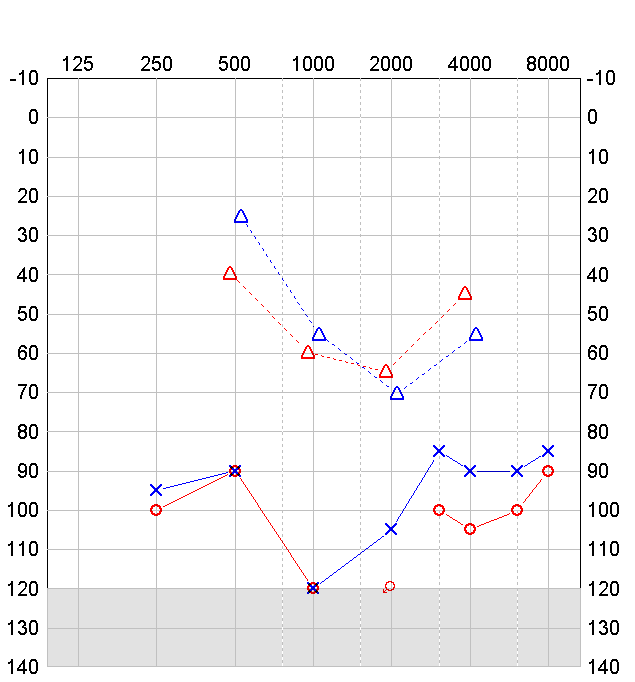 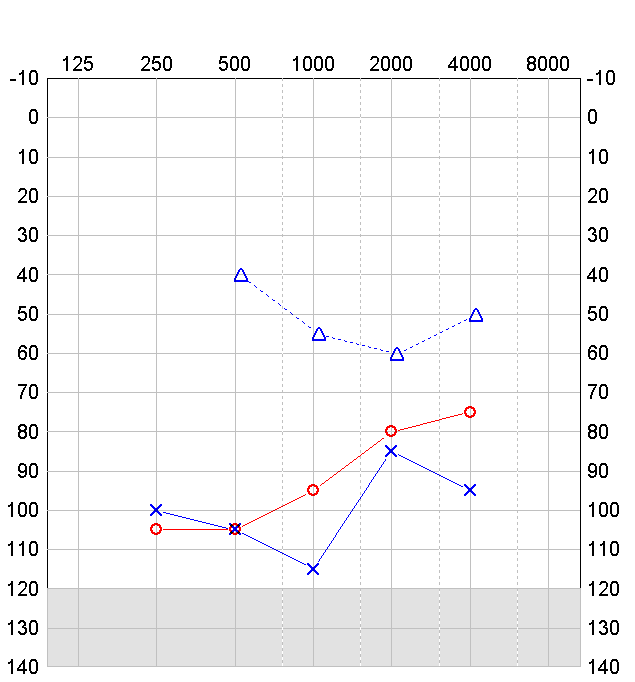 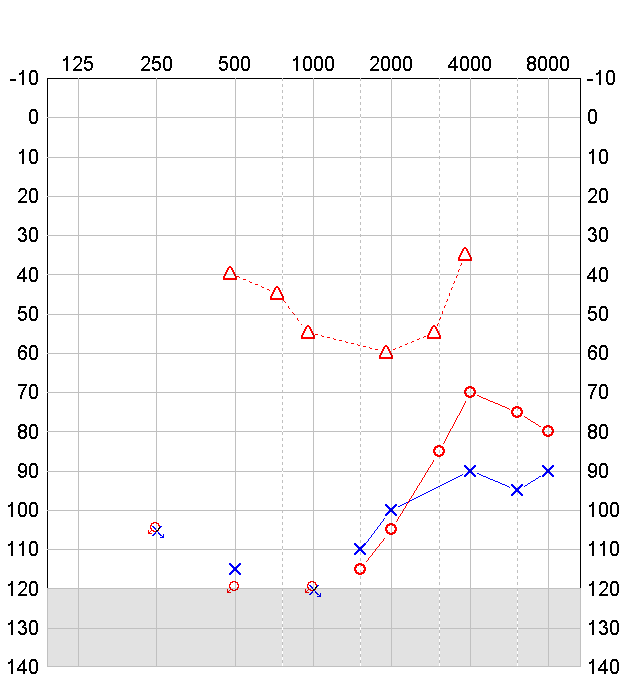     A                                            B                                             CFigure 1 Pure tone audiograms of patients with x-linked deafness pre-operatively.A                   B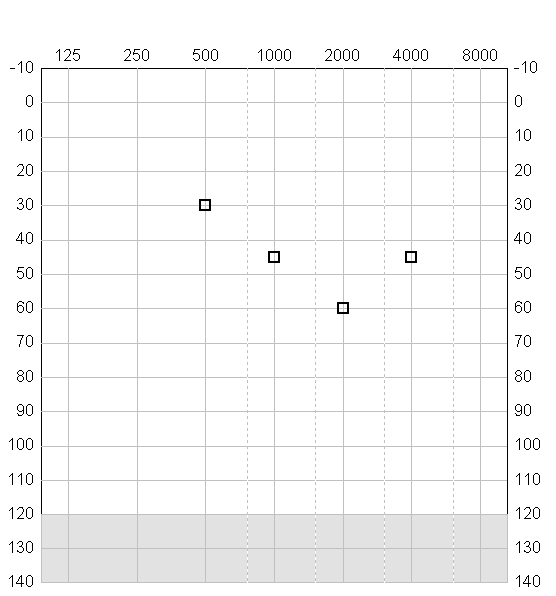 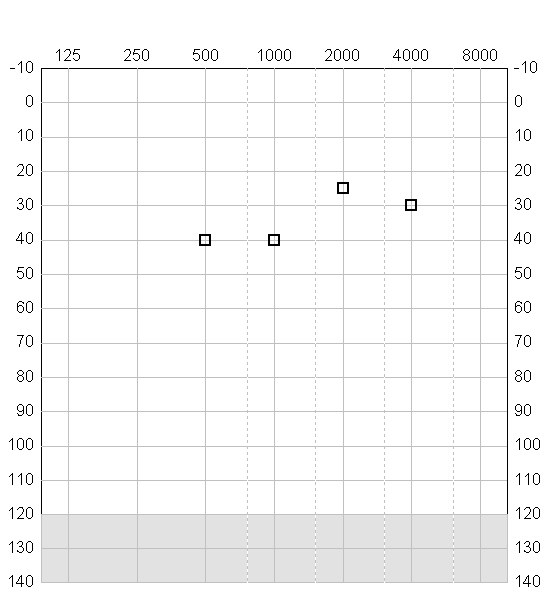  C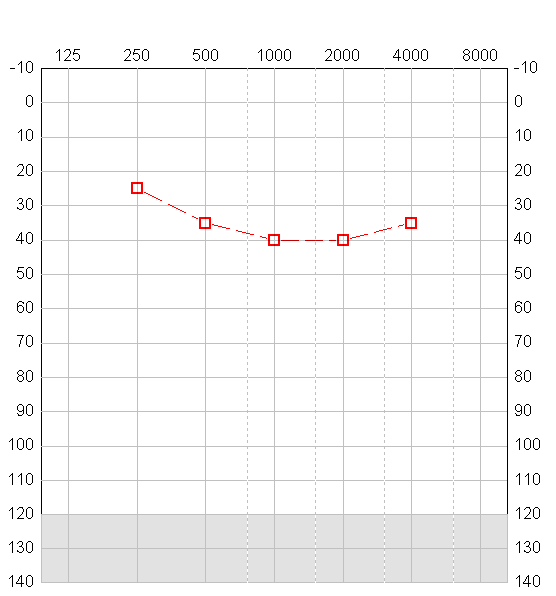 Figures 2 Aided audiograms of patients (bone anchored hearing aid and behind the ear hearing aids in combination).